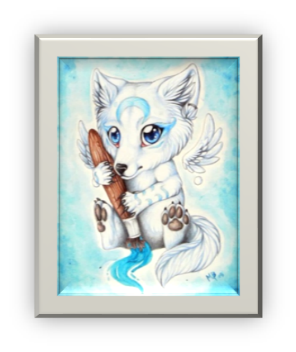 2. A	 TÝDENNÍ PLÁN26. týden	(20.2. – 24.2. 2023) 20.2. 2023 plavání (s sebou plavky, koupací čepici), zimní čepici – vše v igelitové tašce21.2. Masopustní průvod v maskách po městěPŘEDMĚTCO BUDEME UČIT?JAK SE MI DAŘÍ?JAK ZPRACOVÁVÁME V PŘÍPADĚ NEMOCI?ČESKÝ JAZYKPS 46-47Rozděluji hlásky na samohlásky a souhlásky.Znám tvrdém a měkké souhlásky, napíši po nich správné i/í,y/ý.Dokáži ve slově graficky vyznačit hlásky.ČESKÝ JAZYKučebnice str. 59-60Rozděluji hlásky na samohlásky a souhlásky.Znám tvrdém a měkké souhlásky, napíši po nich správné i/í,y/ý.Dokáži ve slově graficky vyznačit hlásky.písemně 59/7; 60/12,14 ČTENÍ,       PSANÍčítanka 76-79Dokážu číst se správnou intonací a hlasitostí.Odpovím na otázky k textu.ČTENÍ,       PSANÍpísanka2 strana 3-4Napíši správně tiskací a psací abecedu.Opíšu a přepíšu správně slova a věty.MATEMATIKAPS 2.díl 15-16Sčítám a odčítám do 100.Pracuji v různých prostředích, hledám více možností a nevzdávám se.Umím zpaměti násobit a dělit 2,3,4,5.Řeším slovní úlohy.Zpaměti násobilka 2,3,4,5.PRVOUKAPS 43Lidé a společnostTřídíme odpad a chráníme životní prostředí.Pracuji s odborným textem.Získáváme informace z encyklopedie.